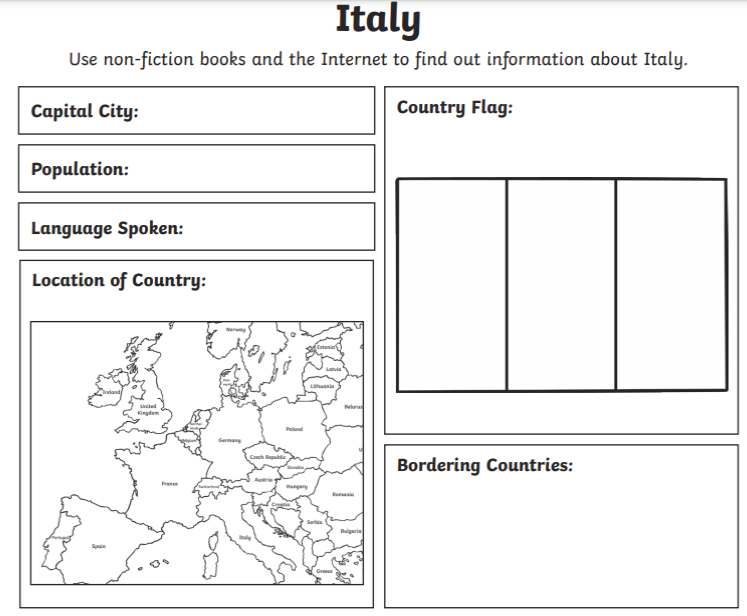 Name the two main mountain ranges in Italy, the three highest peaks and any interesting facts you can find.List and describe some famous Italian landmarks (Where are they?, who built them?, what were they used for?).